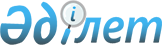 Об утверждении коэффициентов зонирования, учитывающих месторасположение объекта налогообложения в населенных пунктах Каратобинского района
					
			Утративший силу
			
			
		
					Постановление акимата Каратобинского района Западно-Казахстанской области от 28 мая 2018 года № 72. Зарегистрировано Департаментом юстиции Западно-Казахстанской области 31 мая 2018 года № 5217. Утратило силу постановлением акимата Каратобинского района Западно-Казахстанской области от 21 октября 2020 года № 123
      Сноска. Утратило силу постановлением акимата Каратобинского района Западно-Казахстанской области от 21.10.2020 № 123 (вводится в действие с 01.01.2021).
      В соответствии с Кодексом Республики Казахстан от 25 декабря 2017 года "О налогах и других обязательных платежах в бюджет (Налоговый кодекс)", Законом Республики Казахстан от 23 января 2001 года "О местном государственном управлении и самоуправлении в Республике Казахстан", приказом Министра по инвестициям и развитию Республики Казахстан от 22 января 2016 года № 55 "Об утверждении Методики расчета коэффициента зонирования" (зарегистрирован в Министерстве юстиции Республики Казахстан 26 февраля 2016 года № 13285) акимат Каратобинского района ПОСТАНОВЛЯЕТ:
      1. Утвердить коэффициенты зонирования, учитывающие месторасположение объекта налогообложения в населенных пунктах Каратобинского района согласно приложению к настоящему постановлению.
      2. Руководителю аппарата акима Каратобинского района (Тогызбаев Н.) обеспечить государственную регистрацию данного решения в органах юстиции, его официальное опубликование в Эталонном контрольном банке нормативных правовых актов Республики Казахстан и в средствах массовой информации.
      3. Контроль за исполнением настоящего постановления возложить на заместителя акима района Ж.Султан.
      4. Настоящее постановление вводится в действие с 1 января 2018 года. Коэффициенты зонирования, учитывающие месторасположение объекта налогообложения в населенных пунктах Каратобинского района
					© 2012. РГП на ПХВ «Институт законодательства и правовой информации Республики Казахстан» Министерства юстиции Республики Казахстан
				
      Аким района

Ж.Асантаев
Приложение
к постановлению акимата
Каратобинского района
от 28 мая 2018 года
№ 72
№
Месторасположение объекта налогообложения в населенном пункте
Коэффициент зонирования
Каратобинский район
Каратобинский район
Каратобинский район
Каратобинский сельский округ
Каратобинский сельский округ
Каратобинский сельский округ
1
село Каратобе
2,27
2
село Соналы
1,7
3
село Ушагаш
1,8
4
село Шоптыколь
1,97
Аккозинский сельский округ
Аккозинский сельский округ
Аккозинский сельский округ
5
село Коржын
1,72
6
село Аккозы
1
7
село Бесоба
1
8
село Косбаз
1,5
Егиндикольский сельский округ
Егиндикольский сельский округ
Егиндикольский сельский округ
9
село Егиндиколь
1,72
Жусандойский сельский округ
Жусандойский сельский округ
Жусандойский сельский округ
10
село Жусандой
1,72
11
село Ханколь
1,5
Каракульский сельский округ
Каракульский сельский округ
Каракульский сельский округ
12
село Актай-сай
1,82
13
село Алаколь
1,45
14
село Косколь
1,0
Коскольский сельский округ
Коскольский сельский округ
Коскольский сельский округ
15
село Косколь
1,82
16
село Шалгын
1,45
Саралжынский сельский округ
Саралжынский сельский округ
Саралжынский сельский округ
17
село Каракамыс
1,92
18
село Сауле
1,45
Сулыкольский сельский округ
Сулыкольский сельский округ
Сулыкольский сельский округ
19
село Сулыколь
1,72
20
село Темирбек
1,0
21
село Толен
1,45
22
село Ушана
1,5